Oznamy odvysielané v mestskom rozhlase Handlová zo dňa 10.05.2022 (okrem komerčných oznamov a smútočných oznamov) Čítala: Bc. Vanda Matiašková 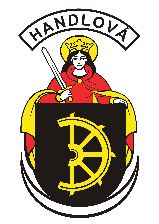 Mesto Handlová, CVČ Handlová pozývajú na Furmanské preteky Morovnianska podkova 2022. Podujatie sa koná v sobotu 14. mája v mestskej časti Morovno od 9.00h Tešiť sa môžete na skvelú zábavú, preteky, občerstvenie, predajné stánky i doplnkovú zábavu pre deti - skákací hrad i trampolína. Výbor miestnej organizácie SRZ v Handlovej pozýva v sobotu 14. mája 2022 na handlovský rybník, kde sa bude konať 28. ročník rybárskych pretekov v love udicou O putovný pohár primátorky mestaDOSPELÍ Štartovné: 10€prezentácia, losovanie lovných miest 5.30 - 6.45hPreteky detí sa budú konať v nedeľu 15. mája. Deti štartovné neplatia. Občerstvenie zabezpečené, parkovanie motorových vozidiel je povolené na parkovisku podľa inštrukcií usporiadateľov. Hlásiť 16. – 17. -18. 5. 2022Banské múzeum Handlová pri príležitosti Noci múzeí a galérii srdečne pozýva dňa 18.5.2022 do Uhoľnej expozície v Handlovej, ktorá bude mať v tento deň  predĺžené otváracie hodiny až do 19 h.  Posledný vstup je o 18 h.